Publicado en Barcelona el 23/12/2021 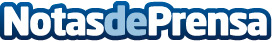 El Cannabis Terapéutico y el Aceite de CBD en el tratamiento de los trastornos mentales, según CannabityA pesar de la dificultad que en muchas ocasiones existe para diagnosticar una enfermedad mental, por la complejidad de sus síntomas, la diversidad de factores desencadenantes o la propia clínica del paciente, se estima que más de la mitad de la población mundial sufrirá un trastorno neurológico a lo largo de su vida. En la actualidad, el más común de todos ellos es la Depresión, con más de 260 millones de personas que la padecen en todo el mundoDatos de contacto:Laura HerreroRRPP y Comunicación Cannabity+34 609 127 490Nota de prensa publicada en: https://www.notasdeprensa.es/el-cannabis-terapeutico-y-el-aceite-de-cbd-en Categorias: Nacional Medicina Industria Farmacéutica Telecomunicaciones Medicina alternativa http://www.notasdeprensa.es